Publicado en  el 16/01/2017 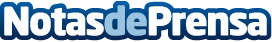 El año 2017 dejará atrás tendencias en decoración como el latón, las bombillas tipo Edison, las líneas rectas y el  print ChevronEn el mundo del diseño y de la decoración hace falta, como en muchos otros, cierta renovación y los expertos han determinado que tipo de tendencias no serán ya un éxito Datos de contacto:Nota de prensa publicada en: https://www.notasdeprensa.es/el-ano-2017-dejara-atras-tendencias-en_1 Categorias: Interiorismo Moda http://www.notasdeprensa.es